REPUBLIQUE ALGERIENNE				MINISTERE DE L'ENSEIGNEMENT SUPERIEUREDEMOCRATIQUE ET POPULAIRE                                                                                                                                                                                                                                                                                                             ET DE LA RECHERCHE SCIENTIFIQUE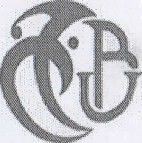 Nom :	Prénom :	Né(e) le :	à : N° d’inscription :	Domaine : Sciences et Technologies	Filière : Aéronautique                               Spécialité : Opérations Aériennes  		Diplôme préparé : Master AcadémiqueMaster M1                   Moyenne du semestre 1 : Total des Crédits cumulés l'année (S1+S2) : Total des Crédits cumulés dans le cursus : Moyenne du semestre 2 :                    Moyenne annuelle M1 :                    Décision du jury : Admis/ Session Le : Le Chef de DépartementSemestreUnités d'Enseignement (U.E)Unités d'Enseignement (U.E)Unités d'Enseignement (U.E)Unités d'Enseignement (U.E)Matière(s) constitutive(s) de l'unité d'enseignementMatière(s) constitutive(s) de l'unité d'enseignementMatière(s) constitutive(s) de l'unité d'enseignementMatière(s) constitutive(s) de l'unité d'enseignement                                Résultats obtenus                                  Résultats obtenus                                  Résultats obtenus                                  Résultats obtenus                                  Résultats obtenus                                  Résultats obtenus  SemestreNatureCode et IntituléCréditsRequisCoefIntitulé(s)Crédits Requis CoefMatière(s)Matière(s)Matière(s)U.EU.EU.ESemestreNatureCode et IntituléCréditsRequisCoefIntitulé(s)Crédits Requis CoefNoteCréditsSess/AnNoteCréditsSess/AnSemestre 1UEMUEMS1 Unité d'Enseignement Méthodologique S19.004Cellule et Circuits 2.001Semestre 1UEMUEMS1 Unité d'Enseignement Méthodologique S19.004Travaux Pratiques Circulation Aérienne 4.002Semestre 1UEMUEMS1 Unité d'Enseignement Méthodologique S19.004Travaux Pratiques informatique Delphi 3.001Semestre 1  UETUET S1 Unité d'Enseignement Transversale S11.001Anglais Générale 1.001Semestre 1UEDUED S1 Unité d'Enseignement Découverte S12.002Informatique1.001Semestre 1UEDUED S1 Unité d'Enseignement Découverte S12.002Probabilités et Statistiques1.001Semestre 1UEFUEF S1 Unité d'Enseignement Fondamentale S110.005Air Trafic Management 2.001Semestre 1UEFUEF S1 Unité d'Enseignement Fondamentale S110.005Circulation Aérienne4.002Semestre 1UEFUEF S1 Unité d'Enseignement Fondamentale S110.005Navigation Aérienne 4.002Semestre 1UEFUEF S1 Unité d'Enseignement Fondamentale S18.004Aérodynamique / Mécanique de Vol2.001Semestre 1UEFUEF S1 Unité d'Enseignement Fondamentale S18.004Météorologie Aéronautique I2.001Semestre 1UEFUEF S1 Unité d'Enseignement Fondamentale S18.004Propulsion 4.002Semestre 2UEDUED S2 Unité d'Enseignement Découverte S22.002Analyse de Données1.001Semestre 2UEDUED S2 Unité d'Enseignement Découverte S22.002Droit Aérien1.001Semestre 2UEFUEF S2 Unité d'Enseignement Fondamentale S210.005Opérations Aériennes 14.002Semestre 2UEFUEF S2 Unité d'Enseignement Fondamentale S210.005Procédures d’Approches4.002Semestre 2UEFUEF S2 Unité d'Enseignement Fondamentale S210.005Qualités de Vol & Performances 2.001Semestre 2UEFUEF S2 Unité d'Enseignement Fondamentale S28.004Bruit et Environnement2.001Semestre 2UEFUEF S2 Unité d'Enseignement Fondamentale S28.004Météorologie II2.001Semestre 2UEFUEF S2 Unité d'Enseignement Fondamentale S28.004Réglementation du Transport Aérien2.001Semestre 2UEFUEF S2 Unité d'Enseignement Fondamentale S28.004Télécommunications Aéronautiques2.001Semestre 2UEMUEM S2 Unité d'Enseignement Méthodologique S29.004Recherche Opérationnelle 2.001Semestre 2UEMUEM S2 Unité d'Enseignement Méthodologique S29.004Travaux Pratiques Informatique4.002Semestre 2UEMUEM S2 Unité d'Enseignement Méthodologique S29.004Travaux Pratiques Opérations Aériennes3.001Semestre 2  UETUET S2 Unité d'Enseignement Transversale S21.001Anglais1.001